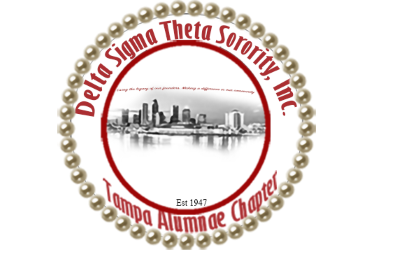 The Tampa Alumnae Scholarship Committee in partnership with D.E.L.T.A., Inc. will award over $36,000 in scholarship money to over 14 deserving high school students for the 2019-2020 sorority year. Although the scholarship program was canceled, scholarship recipients will receive an award letter detailing their scholarship award amount and a gift from the committee and D.E.L.T.A., Inc.  AwardApplicant NameAward AmountDr. Paulette Walker ScholarshipLanesae Ganey$2,000.00Helen Green-WilsonJoidyn Clark$2,100.00FortitudeAnais Clark$1,500.00George Edgecomb - TANadia Wong$1,200.00Gamma Mu SigmaEriana Pitts$800.00Gamma Mu SigmaKyana Sanford$800.00Gamma Mu SigmaSaiya Anglin$800.00Gamma Mu SigmaChanel Campbell$800.00Gamma Mu SigmaJuscinya Henry$800.00Gamma Mu SigmaJulianna Gibson$800.00Gamma Mu SigmaImani Killings$800.00Tampa Alumnae Book StipendMadelyn Hooper$555.00Tampa Alumnae Book StipendJada Davis$555.00Tampa Alumnae Book StipendKajhenne Reese-Soltau$555.00Tampa Alumnae Book StipendRanita Holland$555.00Fellowship AwardDaro Diene$500.00Spring 2008 - 2020 ScholarshipTrinty Simmons$1,000.00Yvette Green Education Scholar AwardJuliet Romeo$500.00GEMSHannah Scott$555.00GEMSImani Killings$555.00GEMSJa'Mesha Cooper$555.00GEMSJuliet Romeo$555.00GEMSLanease Ganey$555.00GEMSTrinty Simmons$555.00GEMSZharia Wilson$555.00EMBODIAustin Lee$555.00Daughters + SonsAdreanne Richardson$555.00Daughters + SonsAustin Lee$555.00Daughters + SonsImani Killings$555.00Daughters + SonsLaNease Ganey$555.00DELTA INC. ScholarshipsRyans Family ScholarshipNadia Wong$700.00Augustine Turner Fields ScholarshipDaphnicka Elisme$750.00Horton Family ScholarshipJada Davis$2,000.00Bethune Cookman University ScholarshipJaila McPherson$1,200.00Delta GEMS ScholarshipJharia Wilson$1,000.00Delta GEMS ScholarshipHanna Scott$1,000.00EMBODI ScholarshipAustin Lee$1,000.00Cross-Jernigan ScholarshipDaughters + Sons$2,640.00Sam & Mattie WhitmanSavannah Dix$2,000.00Roberts Family ScholarshipNiyah Abreu$500.00Grand Total$36,070.00